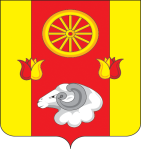 РОССИЙСКАЯ ФЕДЕРАЦИЯ
РОСТОВСКАЯ ОБЛАСТЬ РЕМОНТНЕНСКИЙ РАЙОНМУНИЦИПАЛЬНОЕ ОБРАЗОВАНИЕ«ПЕРВОМАЙСКОЕ СЕЛЬСКОЕ ПОСЕЛЕНИЕ»АДМИНИСТРАЦИЯ  ПЕРВОМАЙСКОГО СЕЛЬСКОГО ПОСЕЛЕНИЯВ соответствии с Федеральным законом от 06.10.2003 №131-ФЗ «Об общих принципах организации местного самоуправления в Российской Федерации», постановлением Правительства РФ от 10.02.2017 №169 «Об утверждении правил предоставления и распределения субсидий из федерального бюджета субъектов РФ на поддержку государственных программ субъектов РФ и муниципальных программ формирования современной городской среды», Постановлением Администрации Первомайского сельского поселения от 17.06.2021 № 63 «Об утверждении Порядка разработки, обсуждения с заинтересованными лицами и утверждения дизйн-проектов общественных территорий, включаемых в муниципальную программу «Формирование комфортной городской среды территории Первомайского сельского поселения на 2019-2030год», руководствуясь Уставом муниципального образования «Первомайское сельское поселение»  ПОСТАНОВЛЯЮ:Назначить проведение общественных обсуждений дизайн - проекта благоустройства общественной территории: «Благоустройство территории по адресу: Ростовская область, Ремонтненский район, с. Первомайское, парк в центре села Первомайского между ул. Октябрьская и ул. Богданова» на 26.03.2021 г до 16.00 часов, посредством обсуждения через сайт Администрации Первомайского сельского поселения https://www.pervomajskoesp.ru/.     2. Установить, что размещение дизайн - проекта для ознакомления находится на официальном сайте Администрации Первомайского сельского поселения в сети Интернет.     3.Предложения и замечания по дизайн - проекту принимать на бумажном носителе по адресу: Ростовская область, Ремонтненский район, с. Первомайское, ул. Богданова, 70 или в электронной форме по адресу: sp32344@donpac.ru.Данное постановление подлежит официальному размещению на официальном сайте Администрации Первомайского сельского поселения в сети Интернет.Настоящее постановление распространяется на правоотношения, возникшие с 22.03.2021Контроль за исполнением настоящего постановления оставляю за собой.Глава АдминистрацииПервомайского сельского поселения                                                    В.Ф. Шептухин18.06.2021№ 64                     с.ПервомайскоеО назначении общественных обсуждений дизайн – проекта благоустройства общественной территории: «Благоустройство территориипо адресу: Ростовская область, Ремонтненский район, с. Первомайское, парк в центре села Первомайскогомежду ул. Октябрьская и ул. Богданова»